Malteser International Europe · 51103 Cologne · GermanyCountry Coordination OfficePlot No: 445 Kololo Road 3k SouthTong Ping, Juba TownSouth SudanJuba, 8 Aug 2019Request for quotationsRfQ/JUB/2019/0098For MTN, Zein and Thuraya airtime, drinking water, coffee, tea, sugar and cleaning material under one-year framework agreement for Juba office. Annex 1: Specification of BiddingAnnex 2: Bill of QuantityThe whole Specification for bidding dossier (digital version) can be downloaded here on the South Sudan NGO Forum’s website.We look forward to receiving your quotes by or before the submission deadline on 9 September 2019 at before 4:00 PM at the addresses specified in the documents.Thank you for your cooperation.Sincerely Yours, please consider the environment before printing this emailA.	SPECIFICATION OF QUOTINGRelated to our advertised Request for Quotation (RfQ) RfQ/JUB/2019/0098 Malteser International (MI) herewith calls for MTN, Zein and Thuraya airtime, drinking water, coffee, tea, sugar and cleaning material under one-year framework agreement for Juba office.Description of the organization and its activitiesMI is a worldwide humanitarian relief service of the Sovereign Order of Malta and legally a division of Malteser Hilfsdienst e. V. based in Cologne, Germany. MI is a charitable organization recognize as a relief organization according to the Geneva Convention. In South Sudan, MI is running basic health care programs, a sleeping sickness control program and supporting people affected by leprosy. The activities implemented in Wau are focusing on food security and livelihood and WASH.Objective of RfQ: In accordance with the overall targets of above mentioned operations, MI plans to order MTN, Zein and Thuraya airtime, drinking water, coffee, tea, sugar and cleaning material under one-year framework agreement for Juba office.The technical specifications and conditions of the quoting process are described below in the Specification of Quoting and in the Annex 2: Bill of Quantity which are part of this RfQ. Companies are invited to present quotations complying with the requirements here below specified.Quotation Presentation  The quotation shall be delivered in a sealed envelope to MI - Country Coordination Office, Plot No: 445 Kololo Road 3k South, Tong Ping, Juba, South Sudan.The deadline for the delivery of the quotation is on 9 September 2019 at before 4:00 PMThe quotation shall be written in English, The envelope must state the following information,Reference to the Quotation Number, Address to which the quotation is being submitted (see above),The words “Not to be opened before deadline” written in English,The quotation should be valid for 60 days after the deadline,The format BoQ can be used or a separate one depending on supplier’s choice.General conditionsThe quotation shall be typed or written and signed on each page by the legal representative of the supplier,The winning company might be requested to provide catalogues, pictures, technical descriptions and/or samples of items at the order stage when required,The prices of the quotation will be expressed in United States Dollars. The prices must be on unit price basis,The prices will be considered fixed whereas MI will not process Tax exemption. No additional change of whatsoever nature and type will be accepted by MI,MI reserves the right to accept or reject all quotations depending on prevailing condition at the time.Technical specificationTimetable* All times are local time in Juba, South SudanValidity of quotationsEach company is bound to the quotation submitted for a period of 60 days from the deadline for submission of quotations.Language of quotationsAll quotations, official correspondence between companies and MI, as well as all documents associated with the quotation request will be in English.Submission of quotationsAll quotations must conform to the following conditions:Each quotation must have arrived at the address stated below within the deadline on 9 September 2019, at before 04:00 p.m. (local time). MICountry Coordination office Plot No. 445, Block 3K Tong PingJuba, South SudanEach quotation, its annexes, and all supporting documents (specified in point 9) must be placed in a sealed envelope that is marked with the following only:the above-mentioned address;the reference code of the quotation; the instruction "Do not open before comparative quotation analysis";The name of the bidder.Technical and financial quotations must be placed in a sealed envelope.Content of quotationAll submitted quotations must conform to the requirements mentioned in the request for quotation. Furthermore, they must include the following documents:Part 1 - QuotationFor ordering MTN, Zein and Thuraya airtime, drinking water, coffee, tea, sugar and cleaning material under one-year framework agreement for Juba office. The format BoQ can be used or a separate one depending on supplier’s choice. Additional sheets may be attached for further details.Part 2 - Legal documentsCopy of the company’s certificate of incorporation,Copy of Chamber of Commerce registration, Copy Tax Identification Certificate,Copy of Certificate of Operation,Bank Statement of last three months,Company’s official address, phone numbers and email address,Bank account details (where money would be paid),Ownership of quotesMI reserves/funds ownership of all quotations received. As a consequence, bidders will not be able to stipulate requirements that their quotations are to be returned.Opening of submitted quotationsThe quotations will be opened 16 September 2019 at MI Office in Juba office by the Procurement Committee. The selection process will be recorded in writing by the Procurement Committee.Quotations evaluationThe criteria applied for the evaluation will be the legal conformity, the prices per customs clearance per truck/container at JIA and at Nimule border crossing, the work experiences, capacity to deliver customs clearance and customs clearance delivery on time. Specific Technical and Financial Evaluation Criteria to standards:Comparative Quotation Analysis and justification basing on responsiveness of the selected supplier by internal committee,Framework agreement will directly be issued to the selected supplier upon approval.Terms of paymentThe payment will be done in United States Dollar by bank transfer or cheque as specified below:Payment will be done by the MI seven days after received invoices for previous month from the Contractor.On behalf of Malteser International:						Date: 9 August 2019 please consider the environment before printing this email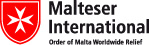 South Sudan Coordination Office 
Nermin Silajdzic. Country Logistics & Security Manager – South Sudan
Plot No. 445, Block 3, Kololo - US Embassy Road.Central Equitorial State, Juba.
M: +211 (0) 911 746 963 · M: +211 (0) 924 767 949
nermin.silajdzic@malteser-international.org · Skype: nsilajdzic
www.malteser-international.org
Malteser International Europe/Malteser Hilfsdienst e. V., County Court Cologne, VR 4726
Executive Board: Karl Prinz zu Löwenstein, Dr. Elmar Pankau,
Douglas Graf Saurma-Jeltsch, Verena Hölken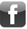 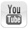 Legal advice: This communication is for use by the intended recipient and contains information that may be privileged, confidential or copyrighted under applicable law. If you are not the intended recipient, you are hereby formally notified that any use, copying or distribution of this e-mail, in whole or in part, is strictly prohibited. Please notify the sender by return e-mail and delete this e-mail from your systems.Legal advice: This communication is for use by the intended recipient and contains information that may be privileged, confidential or copyrighted under applicable law. If you are not the intended recipient, you are hereby formally notified that any use, copying or distribution of this e-mail, in whole or in part, is strictly prohibited. Please notify the sender by return e-mail and delete this e-mail from your systems.Legal advice: This communication is for use by the intended recipient and contains information that may be privileged, confidential or copyrighted under applicable law. If you are not the intended recipient, you are hereby formally notified that any use, copying or distribution of this e-mail, in whole or in part, is strictly prohibited. Please notify the sender by return e-mail and delete this e-mail from your systems.MTN, Zein and Thuraya MTN, Zein and Thuraya MTN, Zein and Thuraya MTN, Zein and Thuraya airtimeNo.Item descriptionItem descriptionItem descriptionItem descriptionItem descriptionUnitQuantity1Zain airtime charges for minute Zain airtime charges for minute Zain airtime charges for minute Zain airtime charges for minute Zain airtime charges for minute Minute12MTN airtime for minute MTN airtime for minute MTN airtime for minute MTN airtime for minute MTN airtime for minute Minute13Thuraya handset airtime for minuteThuraya handset airtime for minuteThuraya handset airtime for minuteThuraya handset airtime for minuteThuraya handset airtime for minuteMinute1Office suppliesOffice suppliesOffice suppliesNo.Item descriptionItem descriptionItem descriptionItem descriptionItem descriptionUnitQuantity1Jumo of 20 liter of drinking waterJumo of 20 liter of drinking waterJumo of 20 liter of drinking waterJumo of 20 liter of drinking waterJumo of 20 liter of drinking waterJumbo12Sugar brown 25 kg bagSugar brown 25 kg bagSugar brown 25 kg bagSugar brown 25 kg bagSugar brown 25 kg bagBag13Tea bags (Green tea mint flavor)Tea bags (Green tea mint flavor)Tea bags (Green tea mint flavor)Tea bags (Green tea mint flavor)Tea bags (Green tea mint flavor)Pack of 25 bags14Tea bags (Kepeta)Tea bags (Kepeta)Tea bags (Kepeta)Tea bags (Kepeta)Tea bags (Kepeta)Pack of 25 bags15Nescafe 200 grNescafe 200 grNescafe 200 grNescafe 200 grNescafe 200 grJar1 6Liquid hand wash 500 mlLiquid hand wash 500 mlLiquid hand wash 500 mlLiquid hand wash 500 mlLiquid hand wash 500 mlBottle17Dish wash liquid 1 lDish wash liquid 1 lDish wash liquid 1 lDish wash liquid 1 lDish wash liquid 1 lBottle8Hand washing liquid soap 750mlHand washing liquid soap 750mlHand washing liquid soap 750mlHand washing liquid soap 750mlHand washing liquid soap 750mlBottle19Air Freshner 300 mlAir Freshner 300 mlAir Freshner 300 mlAir Freshner 300 mlAir Freshner 300 mlBottle110Anty Nyamuk Lalat & Kecoa spray 600 mlAnty Nyamuk Lalat & Kecoa spray 600 mlAnty Nyamuk Lalat & Kecoa spray 600 mlAnty Nyamuk Lalat & Kecoa spray 600 mlAnty Nyamuk Lalat & Kecoa spray 600 mlBottle1 11Jik liquid (white) 750 mlJik liquid (white) 750 mlJik liquid (white) 750 mlJik liquid (white) 750 mlJik liquid (white) 750 mlBottle112Jik liquid (coloured) 750 mlJik liquid (coloured) 750 mlJik liquid (coloured) 750 mlJik liquid (coloured) 750 mlJik liquid (coloured) 750 mlBottle113Liquid cleaner for windows, car washing Liquid cleaner for windows, car washing Liquid cleaner for windows, car washing Liquid cleaner for windows, car washing Liquid cleaner for windows, car washing Bottle 114Hand gloves (Small size)Hand gloves (Small size)Hand gloves (Small size)Hand gloves (Small size)Hand gloves (Small size)pair115Glasses for Drinking water 200 mlGlasses for Drinking water 200 mlGlasses for Drinking water 200 mlGlasses for Drinking water 200 mlGlasses for Drinking water 200 mlpc116Cups for coffee 200 mlCups for coffee 200 mlCups for coffee 200 mlCups for coffee 200 mlCups for coffee 200 mlpc 117Soft touch Facial Tissue (200x2 ply)Soft touch Facial Tissue (200x2 ply)Soft touch Facial Tissue (200x2 ply)Soft touch Facial Tissue (200x2 ply)Soft touch Facial Tissue (200x2 ply)packet118Furniture Polish 500 mlFurniture Polish 500 mlFurniture Polish 500 mlFurniture Polish 500 mlFurniture Polish 500 mlBottle119Still wire Still wire Still wire Still wire Still wire roll120Toilet tissue hygienic toilet papers Toilet tissue hygienic toilet papers Toilet tissue hygienic toilet papers Toilet tissue hygienic toilet papers Toilet tissue hygienic toilet papers 10 rolls121Vim Powder 500gmsVim Powder 500gmsVim Powder 500gmsVim Powder 500gmsVim Powder 500gmspc122Harpic 500 mlHarpic 500 mlHarpic 500 mlHarpic 500 mlHarpic 500 mlBottle123MopperMopperMopperMopperMopperpc124Plastic bucket 20l Plastic bucket 20l Plastic bucket 20l Plastic bucket 20l Plastic bucket 20l pc125Garbage bagsGarbage bagsGarbage bagsGarbage bagsGarbage bagspacket of 30 pcs126Indoor broomsIndoor broomsIndoor broomsIndoor broomsIndoor broomspc127Broom for roof with soft hairBroom for roof with soft hairBroom for roof with soft hairBroom for roof with soft hairBroom for roof with soft hairpc1ActivitiesDATETIME*Deadline for submission of quotations9 September 201904:00 p.m.Opening of submitted quotations16 September 2019Notification of award to the successful contractor19 September 2019-Signature of a framework agreement22 September 2019-Annex 2: Bill of QuantitySouth Sudan Coordination Office 
Nermin Silajdzic. Country Logistics & Security Manager – South Sudan
Plot No. 445, Block 3, Kololo - US Embassy Road.Central Equitorial State, Juba.
M: +211 (0) 911 746 963 · M: +211 (0) 924 767 949
nermin.silajdzic@malteser-international.org · Skype: nsilajdzic
www.malteser-international.org
Malteser International Europe/Malteser Hilfsdienst e. V., County Court Cologne, VR 4726
Executive Board: Karl Prinz zu Löwenstein, Dr. Elmar Pankau,
Douglas Graf Saurma-Jeltsch, Verena HölkenLegal advice: This communication is for use by the intended recipient and contains information that may be privileged, confidential or copyrighted under applicable law. If you are not the intended recipient, you are hereby formally notified that any use, copying or distribution of this e-mail, in whole or in part, is strictly prohibited. Please notify the sender by return e-mail and delete this e-mail from your systems.Legal advice: This communication is for use by the intended recipient and contains information that may be privileged, confidential or copyrighted under applicable law. If you are not the intended recipient, you are hereby formally notified that any use, copying or distribution of this e-mail, in whole or in part, is strictly prohibited. Please notify the sender by return e-mail and delete this e-mail from your systems.Legal advice: This communication is for use by the intended recipient and contains information that may be privileged, confidential or copyrighted under applicable law. If you are not the intended recipient, you are hereby formally notified that any use, copying or distribution of this e-mail, in whole or in part, is strictly prohibited. Please notify the sender by return e-mail and delete this e-mail from your systems.